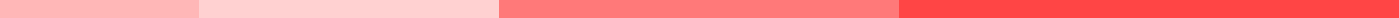 User Manual For Software ApplicationWelcome to QuickBooksQuickBooks is a leading accounting software designed to streamline your business's financial management. Whether you're a small business owner, freelancer, or part of a larger corporation, QuickBooks offers comprehensive tools to manage your finances efficiently. This user manual guides you through the essential functions and features of QuickBooks, ensuring you can maximize the software's potential for your business needs.Getting StartedInstallation:Download QuickBooks: Visit the official QuickBooks website and purchase the version that best fits your business needs. After purchase, you will receive a download link.Install the Software: Open the downloaded file and follow the on-screen instructions to complete the installation process.Register and Activate: Launch QuickBooks and follow the prompts to register and activate your product using the license number provided upon purchase.Setting Up Your Company File:Open QuickBooks and select ‘Create a new company’ from the No Company Open window.Use the EasyStep Interview to input your company details, such as business name, industry, and financial year start date.Set Up Your Accounts: QuickBooks will suggest a default chart of accounts based on your industry. Customize it to suit your business.Key FeaturesDashboard Overview:Access a real-time view of your business's financial health, including outstanding invoices, expenses, and sales.Invoicing:Create Invoices: Navigate to the Invoices menu, select ‘Create Invoice’, and enter customer details, products/services, quantities, and prices.Send Invoices: Email invoices directly from QuickBooks to your customers.Expense Tracking:Record Expenses: Enter expenses manually or connect QuickBooks to your bank account to automatically import transactions.Categorize Expenses: Organize expenses into categories for more straightforward tax filing and financial reporting.Payroll:Set Up Payroll: Follow the guided setup to input employee details, pay rates, and tax information.Run Payroll: Calculate paychecks and taxes automatically. Pay employees via direct deposit or check.Reports:Generate financial reports, including Profit & Loss, Balance Sheet, and Cash Flow Statement, to make informed business decisions.Tips for SuccessRegularly Update Records: Keep your financial data accurate and up-to-date for reliable reporting.Backup Your Data: Use QuickBooks' built-in backup feature to protect your financial information.Explore QuickBooks Online: For access anywhere and additional features, consider the online version of QuickBooks.TroubleshootingInstallation Issues: Ensure your computer meets QuickBooks' system requirements. If problems persist, contact support.Data Import Problems: Check file formats and compatibility. QuickBooks provides guides for importing data from other software.Performance Issues: Regularly update QuickBooks and your operating system to improve performance and security.Customer SupportQuickBooks offers comprehensive support through various channels:Help Articles: Access a wide range of articles for self-help on the QuickBooks Support website.Community Forum: Share experiences, ask questions, and get answers from other QuickBooks users.Contact Support: For direct assistance, contact QuickBooks support via phone or live chat.ConclusionQuickBooks is designed to make financial management as straightforward as possible, allowing you to focus on growing your business. This user manual provides the foundation to get started, but exploring and experimenting with QuickBooks will unlock its full potential. Whether managing invoices, tracking expenses, or generating reports, QuickBooks has the tools you need to manage your finances efficiently and effectively.